    TVG Keppelscher Hof 41a 57080 Siegen	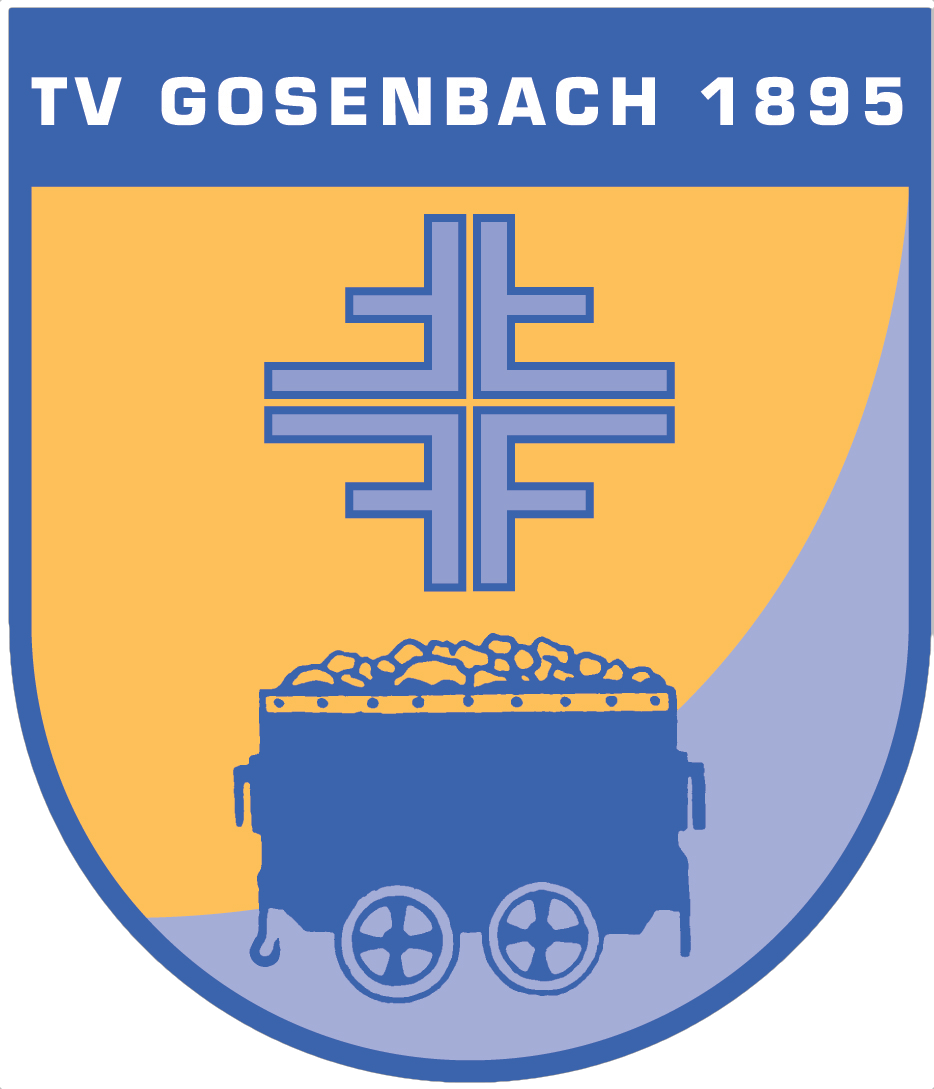 Neusiedl 22. bis 27.09.2022Kosten für Hotel 5 Übernachtungen und Frühstück ca. 250 €Anmeldung:Meldeschluß am 15. Mai 2022an Volker Sollbach, 0271 / 354013, volker.sollbach@bdk.deName, VornameGeb.-DatumStraße, Haus-Nr.PLZ, WohnortTelefonEmailEZ oder DZ mitWettkampf